PROMOTOR		:  	KONE ELEVADORES, S.A.ENCARGO		:    	ELIMINACIÓN  BARRERAS ARQUITECTÓNICAS                                      UBICACIÓN		:   	C/ CONDE ALTEA, 4 - VALENCIA                          EXPDTE.		:   	1646 AFECHA		:   	23022016Por la presente, nos complace remitirles nuestra tarifa de honorarios para la realización de los trabajos que a continuación se detallan :Esta oferta incluye honorarios y todos los gastos derivados del expediente de referencia, siendo su precio final, a falta de incluir el IVA en vigor correspondiente.Por favor, consulte las condiciones generales y específicas de esta oferta en www.cps-arquitectura.com.Esperando que esta oferta pueda ser de su interés, reciba un cordial saludo.Conforme el cliente,							cps-estudios de arquitectura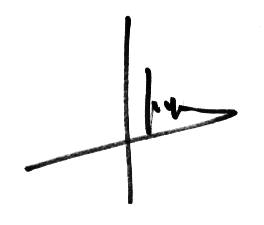 fdo.: carlos pardo soucasearquitectoCondiciones generales de la oferta en www.cps-arquitectura.comCondiciones específicas de esta oferta en www.cps-arquitectura.comDESCRIPCIÓN DE LOS TRABAJOS OFERTADOS :Los servicios ofertados se relacionan en el anexo A1 de la presente oferta.En el mismo se especifican aquellos servicios que son exclusivos para Kone y se expresan los servicios que Kone puede ofrecer a la Comunidad de Propietarios y que serán prestados por este estudio.NOTAS IMPORTANTES :Cualquier trabajo no especificado deberá ser presupuestado y aprobado previamente a su realización.La presente oferta de honorarios se basa en la propuesta realizada en base a los datos observados SIN REALIZACIÓN DE CATAS. No pueden tenerse en cuenta posibles vicios ocultos, instalaciones preexistentes, cimentaciones, canalizaciones, etc. que puedan aparecer al excavar y que no hubieran podido deducirse de la inspección ocular realizada.Tasas e Impuesto de Construcciones y Obras no incluidos. Este presupuesto tiene una validez de 15 días. conforme el cliente,						CPS – estudios de arquitectura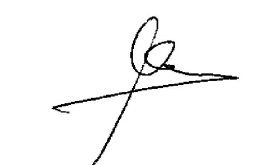 Fdo.: Carlos Pardo SoucaseArquitectoHonorarios por Servicios Profesionales de Arquitecto.Honorarios por Servicios Profesionales de Arquitecto.Honorarios por Servicios Profesionales de Arquitecto.Honorarios por Servicios Profesionales de Arquitecto.Honorarios por Servicios Profesionales de Arquitecto.Honorarios por Servicios Profesionales de Arquitecto.tipo de trabajodescripción del trabajodescripción del trabajodescripción del trabajodto.%honorarios· 1.000,00 · 300,00 · CONSTRUCTION MANAGEMENT950,00 · GESTION DE LICENCIA2.250,00 